О передаче муниципального движимого имущества Моргаушского района Чувашской Республики в муниципальную собственность Моргаушского сельского поселения Моргаушского района Чувашской РеспубликиВ соответствии с Положением о порядке управления и распоряжения имуществом, находящимся в муниципальной собственности Моргаушского района Чувашской Республики, утвержденным решением Моргаушского районного Собрания депутатов Моргаушского района от 24апреля 2013 г. N С-26/5, Уставом Моргаушского района Чувашской РеспубликиМоргаушское районное Собрание депутатов решило:1. Утвердить перечень безвозмездно передаваемого движимого муниципального имущества Моргаушского района (прилагается).2. Передать безвозмездно движимое муниципальное имущество Моргаушского района согласно приложению к настоящему решению в муниципальную собственность Моргаушского сельского поселения Моргаушского района Чувашской Республики.3. Администрации Моргаушского района в установленном порядке осуществить передачу имущества из муниципальной собственности Моргаушского района в муниципальную собственность Моргаушского сельского поселения Моргаушского района, указанного в приложение настоящего решения.4. Данное решение вступает в силу после его официального опубликования.Глава Моргаушского района                                                                                 И.В. НиколаевУтвержденорешениемМоргаушского районного Собрания депутатовот 21.09.2018 г. N С-32/10ПЕРЕЧЕНЬБЕЗВОЗМЕЗДНО ПЕРЕДАВАЕМОГО МУНИЦИПАЛЬНОГО ДВИЖИМОГОИМУЩЕСТВА МОРГАУШСКОГО РАЙОНА ЧУВАШСКОЙ РЕСПУБЛИКИЧăвашРеспубликинМуркашрайонěндепутачěсенПухăвěЙЫШĂНУ21.09.2018 =. № С-32/10Муркашсали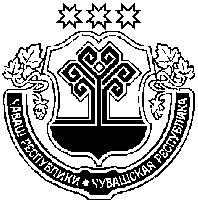 Чувашская Республика  Моргаушское  районное Собрание депутатовРЕШЕНИЕ21.09.2018 г. № С-32/10село Моргауши                                                                          N п/п      Наименование имущества       Инвентарный    номер    Балансоваястоимость  (в руб.) Остаточнаястоимость  (в руб.)  1                  2                      3          4         5      1.Компьютер в комплекте CPUAMDX3 865004143020201009130 083,300,00